اللجنة الدائمة المعنية بحق المؤلف والحقوق المجاورةالدورة الرابعة والثلاثونجنيف، من 1 إلى 5 مايو 2017اعتماد منظمات غير حكوميةمن إعداد الأمانةترد في مرفقات هذه الوثيقة معلومات عن منظمات غير حكومية التمست صفة مراقب في دورات اللجنة الدائمة المعنية بحق المؤلف والحقوق المجاورة (لجنة حق المؤلف)، عملا بالنظام الداخلي للجنة (انظر الفقرة 10 من الوثيقة ‎SCCR/1/2‏).‏‏إن لجنة حق المؤلف مدعوة إلى الموافقة على أن تكون المنظمات غير الحكومية المشار إليها في مرفق هذه الوثيقة ممثَّلة في دورات اللجنة.[تلي ذلك المرفقات]المنظمات غير الحكومية التي طلبت أن تكون ممثَّلة بصفة مراقب ‏في دورات اللجنةجبهة تمثيل الفنانين الكنديين (CARFAC)أُنشئت جبهة تمثيل الفنانين الكنديين (CARFAC) في كندا في عام 1968 بوصفها منظمة غير ربحية تدافع عن الفنانين المهنيين في كندا. وتشمل ولايتها النهوض بالفنون التشكيلية والدفاع عن الحقوق الاقتصادية والقانونية للفنانين وترويج أفضل الممارسات والتشريعات وتثقيف الجمهور في التعامل العادل مع الفنانين.بيانات الاتصال الكاملة:السيدة مارسيا لياالمديرة التنفيذية بالإنابةجبهة تمثيل الفنانين الكنديين (CARFAC)2 Daly Avenue, Suite 250 COttawa, ON, Canada, K1R 7Y4الهاتف: 011-613-233-6161البريد الإلكتروني: marcia@carfac.caالموقع الإلكتروني: www.carfac.ca[يلي ذلك المرفق الثاني]اتحاد المؤلفين الإيطاليين (FUIS)اتحاد المؤلفين الإيطاليين (FUIS) منظمة إيطالية أنشأها في عام 2009 اتحادان وطنيان للمؤلفين هما النقابة الحرة للمؤلفين الإيطاليين والاتحاد الوطني للمؤلفين والفنانين. ويضم الاتحاد حالياً 000 20 عضو منهم رسامون ونحاتون وموسيقيون ومؤلفين وكتّاب نصوص سينمائية ومسرحية. وينهض الاتحاد بحماية حقوق الملكية الفكرية ونشر التأليف والقراءة وتحسين إيرادات المؤلفين من استغلال مصنفاتهم.بيانات الاتصال الكاملة:السيدة كيتي ويباتحاد المؤلفين الإيطاليين (FUIS)Piazza Augusto Imperatore, 400186 RomaItalyالهاتف: +33066833646البريد الإلكتروني: katiewebb@fuis.itالموقع الإلكتروني: www.fuis.it[يلي ذلك المرفق الثالث]جمعية CONVERGENCEأُنشئت جمعية CONVERGENCE في عام 2015 في أبيدجان بكوت ديفوار بوصفها منظمة تسهر على حماية الإبداعات السمعية البصرية. وتسعى الجمعية إلى توحيد مختلف الأطراف المعنية بالقطاع السمعي البصري في أفريقيا من أجل التوعية بآثار المحتويات غير القانونية في القطاع السمعي البصري وتقييمها والنهوض ببيئة تشريعية تساهم في ازدهار القطاع.بيانات الاتصال الكاملة:السيدة بياتريس داميباالرئيسةجمعية CONVERGENCE18 BP 2639 Abijan 18Côte d’Ivoireالهاتف:	+225 584243285 +226 70208314البريد الإلكتروني: convergenceaudiovisuelle@gmail.com[نهاية المرفق الثالث والوثيقة]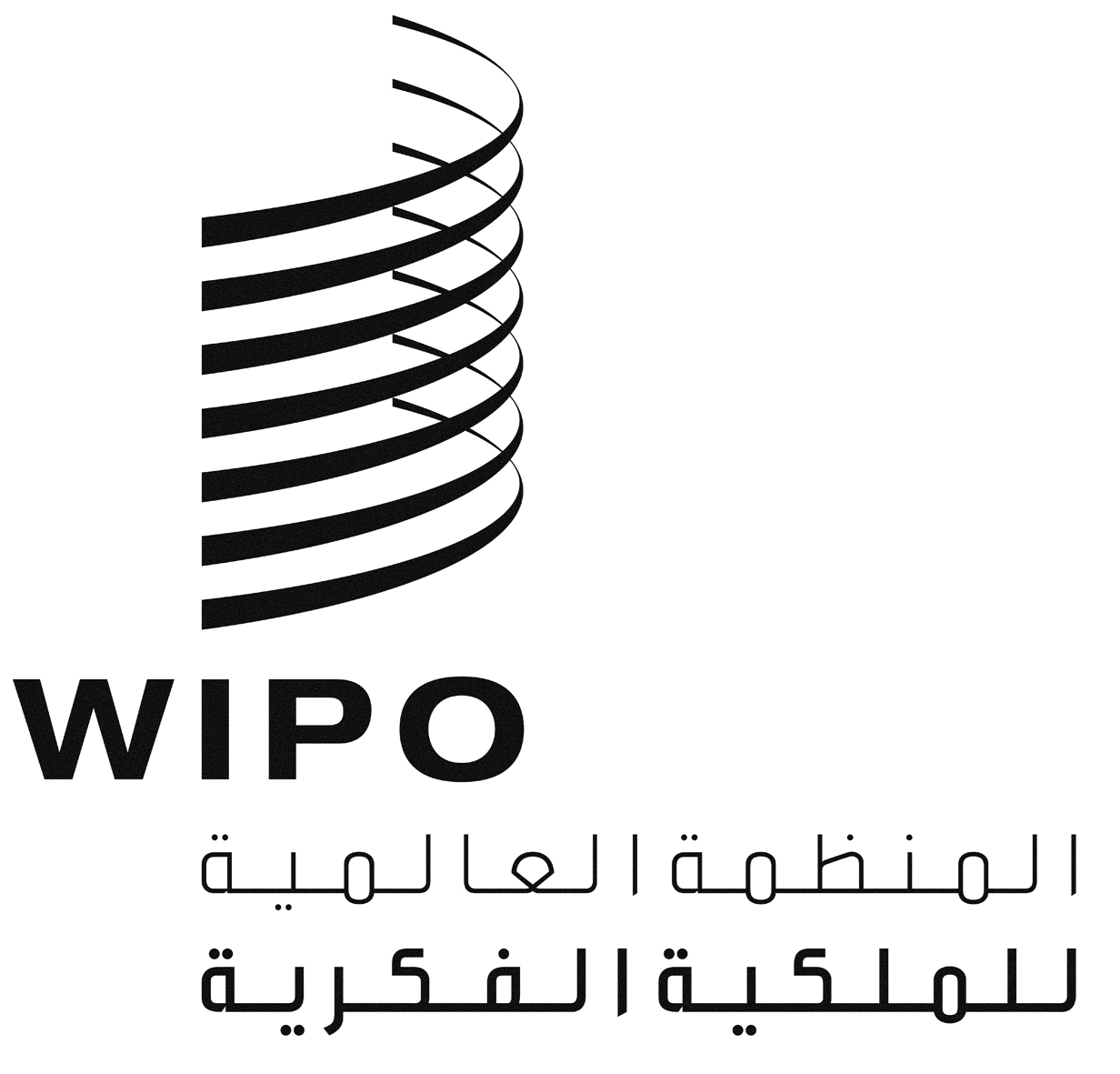 ASCCR/34/2 Rev.SCCR/34/2 Rev.SCCR/34/2 Rev.الأصل: بالإنكليزيةالأصل: بالإنكليزيةالأصل: بالإنكليزيةالتاريخ: 24 فبراير 2017التاريخ: 24 فبراير 2017التاريخ: 24 فبراير 2017